Муниципальное бюджетное  дошкольное образовательное учреждение                    «Детский сад № 27 «Светлячок» г. Йошкар – Олы»_________________________________________________________________П Р И К А Зот 29.10. 2018 г.                                                                        		  № 79О приеме детейВ соответствии со ст. 53 Федерального закона от 29 декабря 2012 г. 
№ 273-ФЗ «Об образовании в Российской Федерации» и на основании  заявлений родителей (законных представителей), договора об образовании по образовательным программам дошкольного образования
                                        п р и к а з ы в а ю:1.Принять в МБДОУ «Детский сад № 27 «Светлячок» с 29.10.2018г. в младшую группу «Бабочка»		- Голосову Алину Алексеевну    2. Контроль за исполнением настоящего приказа оставляю за собой.И о заведующего 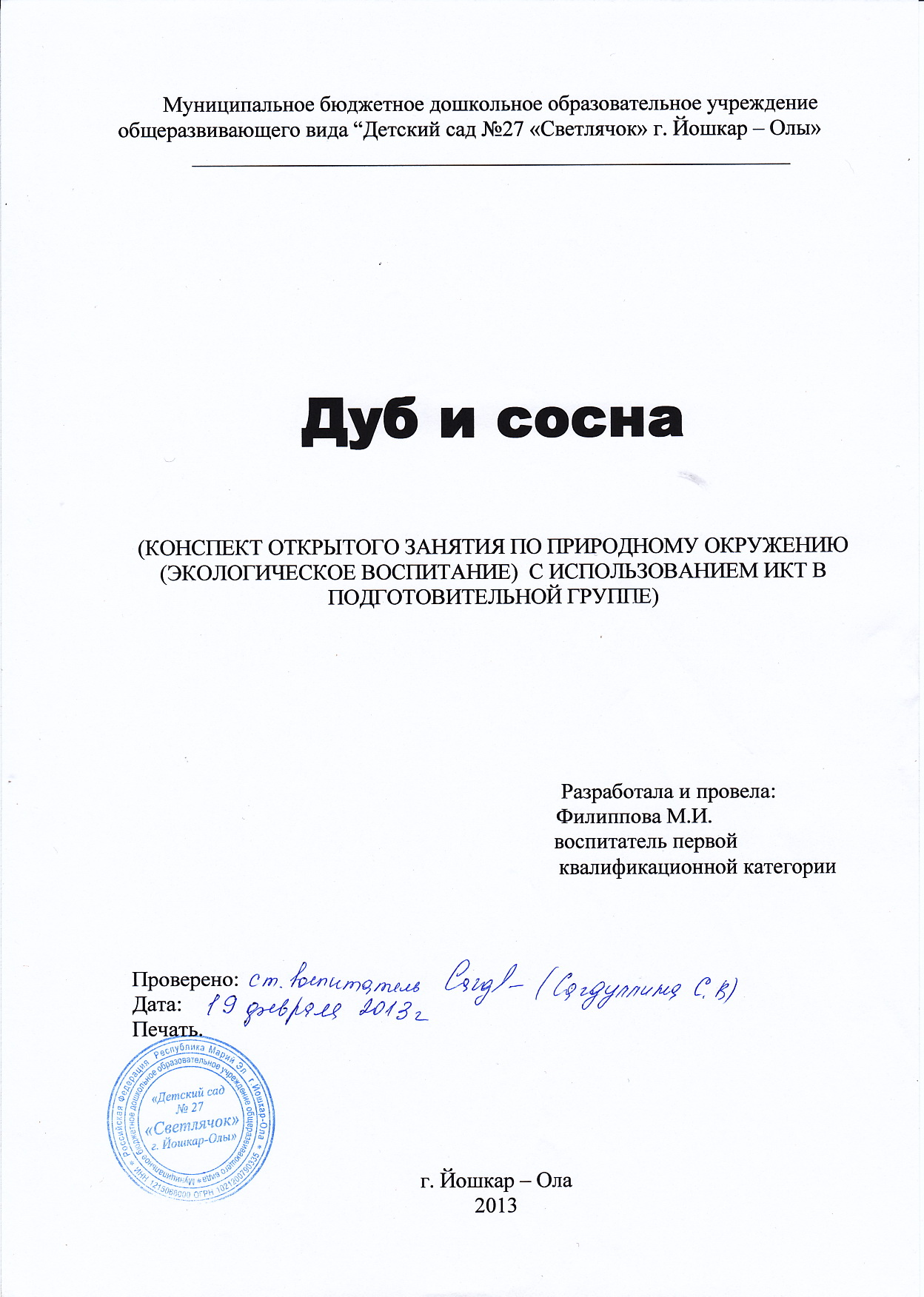 МБДОУ «Детский сад № 27 «Светлячок			                 С.В.Сагдуллина